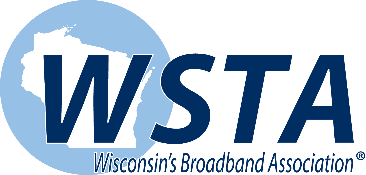 114th ANNUAL CONVENTIONMay 20-23, 2024Grand Geneva Resort & Spa, Lake Geneva, WIWSTA’s Annual Convention is a great opportunity to visit with current and future clients.Take advantage of this opportunity to exhibit your goods and services while interactingwith the telecommunications companies in Wisconsin and surrounding areas.QUANTITY:	35  SingleSIZE:		Single Tables: 6' Wide x 30” deep   		All exhibit materials must fit within the 6’ footprintSCHEDULE:	Tuesday, May 20 	 4:00 PM - 10:00 PM 		Access to Ballroom to Store Items Wednesday, May 21	     8:00 AM - 11:00 AM		Load In 		11:15 AM - 1:30 PM		Exhibit Hall Open		 5:30 PM - 8:30 PM 	       Exhibit Hall Open		 8:15 PM - 10:00 PM   	Load Out (After evening program ends)		Thursday, May 22 		7:00 AM - 11:00 AM 		Load OutREGISTRATION:	Single Booth (Includes 1 Registration)Member:				Early Bird: $565; $590 after May 1 Non-Member:		Early Bird $665; $690 after May 1 		Additional Exhibitors must register as attendeesMember:				Early Bird: $365/$390 after May 1 Non-Member 		Early Bird $465/$490 after May 1 DEADLINES:	Early Bird Registration: Ends Wednesday, April 17, 2024.Exhibitor registration closes Wednesday, May 1, 2024A waiting list will be available when the maximum number of exhibitor registrants has been reached. 			Cancellations/Refunds: No refunds or cancellations after May 1. Cancellations before			May 1 will be less $25 for processing fee.GUIDELINES: 	Table Assignments: Final exhibitor table assignments will be determined by WSTA and emailed to the registered exhibitor no later than May 15.		Representatives: Every person working your booth must be registered for the Conference.		Tear-Down: All displays must remain intact until the evening program ends - approximately 8:15 pm. BOOTH SETUP:	Carpet, 6’ skirted table, 2 chairs			A power strip will be provided if electricity is requested in registration.EARLY ACCESS:	Items may be stored in the Grand Ballroom on Tuesday beginning at 4:00 PM.SHIPPING: 	A $6.00 per box charge will be billed to the individual exhibitor for all boxes received and delivered by The Grand Geneva (up to 40 lbs.) Boxes over 40 lbs will incur a charge of $10.00 each. Pallets will be charged at a rate of $100.00 each. Outgoing packages and boxes will be charged at the same rate plus shipping costs. Items being shipped to the Grand Geneva are to arrive no more than 4 days in advance. Ship to the following address:WSTAAttn: Kristi JohnsonGrand Geneva Resort7036 Grand Geneva WayLake Geneva, WI 53147Grand Geneva will provide instructions for shipping items out during the convention, if needed. 	Questions about shipping? Email Banquet Manager: kristijohnson@grandgeneva.com